FOREVER LOVED FOSTER AGREEMENT 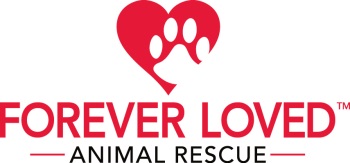 Thank you for your interest in fostering a rescued animal for Forever Loved. Your service will prove invaluable!  You are giving an animal a second chance at life.  We take your commitment seriously and will do whatever we can to make the experience a positive one for both you and the animal.This contract serves to clarify your role as a foster parent and our role as the responsible organization.  It also serves to protect the best interest of the intended foster animal.  Please read initial and sign this agreement.  It will be kept of file for as long as you wish to be an active foster.I understand that Forever Loved has briefed me, to the best of its ability about the temperament, habits and behavior of the animal I have agreed to foster.  I recognize however , that animal behavior can change in a new environment and thus, I will not hold Forever Loved liable for any change in behavior, temperament or habit that may result in bodily harm to myself(the foster), or my property.  I assume all risk of introducing the foster animal to any guests at my home or property. I will assume all risks and liabilities for any such introductions and exercise reasonable care to avoid any destruction of property or injury to person or the foster animal.    _______ (initial)As a foster parent, I agree to provide a safe, indoor only home for the animal I will foster.  I will, at no time, leave the animal outside permanently or unsupervised. _____ (initial)I will, at no time, place the animal under the care of another individual unless it is cleared with Forever Loved.  (This does not apply to routine daily care, but to situations whereby you must leave town for more than one day.  In that event, I will contact Forever Loved to discuss a mutually acceptable care-giving plan for the animal. _______ (initial)I will provide the animal with structure and guidance to encourage positive behavior by the animal.  I will not use abusive measures to reprimand/punish the animal.  I will also not encourage disruptive, aggressive or destructive behavior.______ (initial)I have been encouraged to use the crate I have been given to confine my foster dog when I am asleep and/or not home.  I understand that Forever Loved cannot predict a dog’s behavior when left unattended.   I understand that the dog may go to the bathroom in my house, chew my furniture and/or exhibit destructive behavior out of fear, boredom or anxiety.  I can be held responsible for emergency medical costs if my foster animal should become sick or injured as a result of being left uncrated. ______ (initial)I understand that Forever Loved is not responsible for damage done to my house or belongings if I leave the dog unattended and uncrated. _____ (initial)I will not take the foster animal outside of my home off-leash at any time (except in a fully fenced area).  Foster animal must wear a collar and ID tag at all times.______ (initial)I will contact  Forever Loved immediately if I believe the animal needs medical attention so that the animal can receive care at a participating Forever Loved vet.  I will not take the animal to my own vet or another without contacting Forever Loved rep first.   If I wish to take my foster animal to my own vet, I will be responsible for all charges. _____ (initial)I will contact Forever Loved immediately if my foster animal shows signs of aggression so that the appropriate steps can be made to remove the animal from my care or monitor the behavior with the help of a qualified trainer._______ (initial)I will work with the Forever Loved reps to have potential adopters meet the animal.  This may take place at my house, the potential adopter’s house, or an adoption event.  I will also make arrangements with Forever Loved to have the animal attend scheduled foster events.  If I cannot bring the animal, I will work with Forever Loved to arrange a pick-up/drop-off so that the animal can attend the events._______ (initial)I will contact Forever Loved immediately if my foster animal should get lost or stolen so that the appropriate steps can be taken to locate the animal and make the appropriate reports. ______ (initial)Forever Loved at any time has the authority to terminate my fostering if they feel I am not able to provide the animal with the structure, resources, attention he/she needs, if the animal and I are not a good fit, or if I am found to be in violation of any of the above rules and/or city, county, state codes regarding animal welfare and possession.  In this case, I will return the animal and all Forever Loved supplies immediately to Forever Loved rep. _______ (initial)I understand that my foster animal is the “property” of Forever Loved and that I may not place this animal into an adoptive (or other) home without working fully within the Forever Loved system as described on our website.  If I relinquish this animal to another person or organization I will be considered in violation of this contract and held responsible for any/all legal fees incurred by Forever Loved for the purpose of getting the animal back and I will be pursued by the appropriate legal authorities for theft. _______ (initial)I attest that I have never been charged with animal cruelty or neglect.  I also attest that no one in my household has been charged with the above. ________ (initial)___________________________________   ____________________    _____________________________________________Foster Parent                                    Date                             Forever Loved RepresentativePlease provide the following info:Name: _______________________________________________________________________________Address: ____________________________________________________________________________City/State/Zip: _____________________________________________________________________Phone: _______________________________________________________________________________Email: ________________________________________________________________________________